      Апрельское заседание клуба «Литературная гостиная» побило все свои рекорды – состоялись:* презентации сразу пяти сборников стихов:   - «Отражение души» - Галины Булковской;   - «Осень тихо уходит» - Надежды Ивановой-Кетовой;   - «К стихам прикоснувшись душой» - Юрия Губанова;   - «Сторона моя родная» - Юрия Губанова;   - «Стихи о Любви» - Владимира Рогальникова.* премьеры  шести песен:   - Александра Радостева на стихи Н.Ивановой-Кетовой и Ю.Губанова;   - Анатолия Антипьева;   - Петра Вострикова.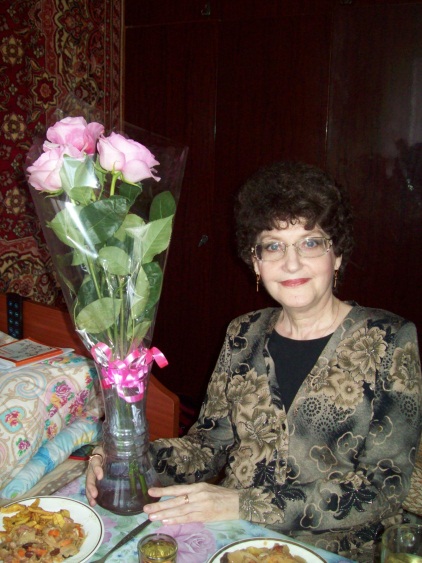 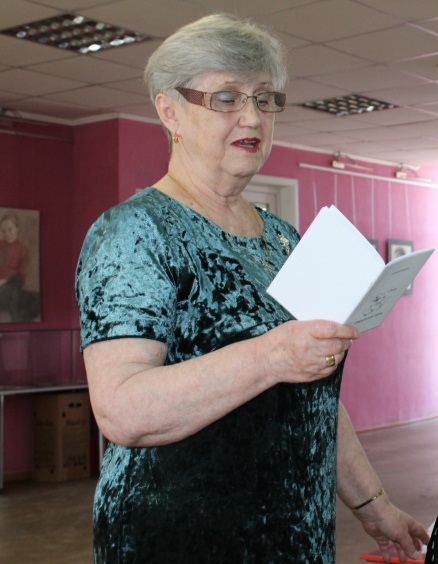 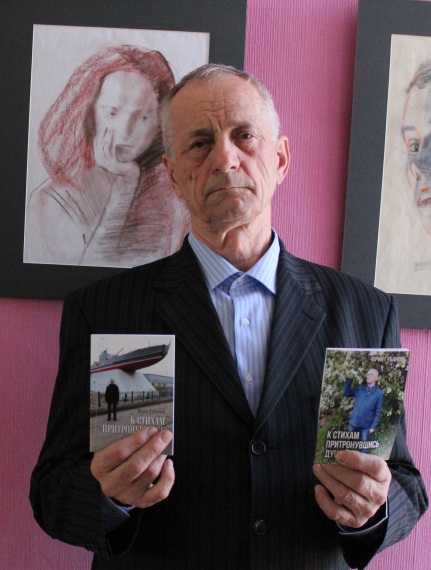 Надежда                          Галина                             Юрий Иванова-Кетова              Булковская                     Губанов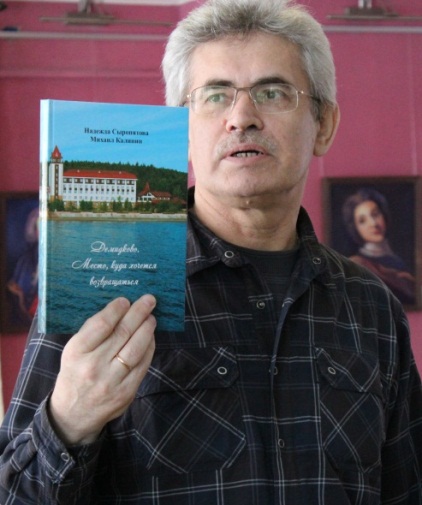 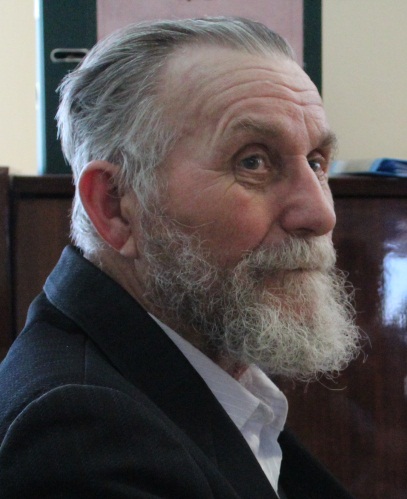 Михаил Калинин            Владимир Рогальников